Publicado en Sevilla  el 06/09/2019 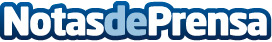 Drones para asistir a los peregrinos del camino de Santiago según la Xunta de Galicia Estos dispositivos incorporarán unos desfibriladores de fácil utilización para poder aplicarlos en tiempo récordDatos de contacto:Aero2mil Dronhttps://www.aero2mildrones.es/(+34) 620393907 / (+Nota de prensa publicada en: https://www.notasdeprensa.es/drones-para-asistir-a-los-peregrinos-del Categorias: Medicina Sociedad Galicia Turismo Dispositivos móviles Innovación Tecnológica http://www.notasdeprensa.es